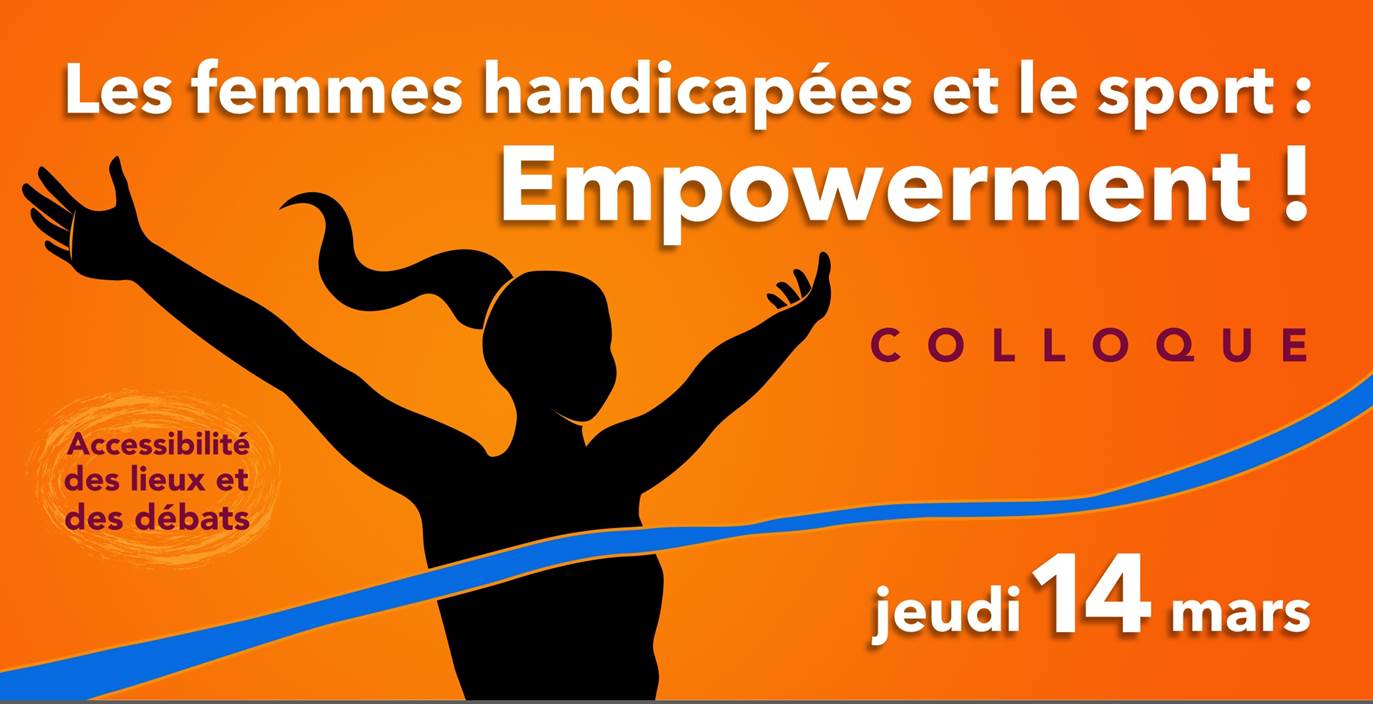 PROGRAMMECOLLOQUE DU 14 MARS 2019- 8h30 : accueil du public et des intervenant.es- 9h : ouverture des débatsAnimation : Danielle MICHEL-CHICH, journalistePrises de parole :- d’un.e représentant.e de la Mairie du 14ème arrondissement (nom à confirmer), - d’Hélène BIDARD, adjointe à la Maire de Paris en charge de l’égalité femmes-hommes, de la lutte contre les discriminations et des droits humains - de Nicolas NORDMAN, adjoint à la Maire de Paris en charge des personnes handicapées et de l’accessibilité- de Brigitte BRICOUT, présidente de FDFA et - de Marie-Amélie LE FUR, marraine de la journéeGrand témoin : Chantal RIALIN, adhérente de FDFA, assistante sociale et aviatrice aveugle10h : Brigitte BRICOUT, présidente de FDFA : « Pourquoi l’empowerment ? »10h15 : Conférence d’ouverture « L’empowerment : quel lien avec le handicap et les femmes ? » - Aurélia GERIN, experte conseil, présidente de l’Association Française de Case ManagementEchanges avec la salle11h15 : Table ronde avec des sportives en situation de handicap et des expert.e.s : Marie-Amélie LE FUR, athlète paralympique, Marie-Françoise POTEREAU, présidente de FEMIX’SPORTS « femmes et sports, vers une égalité des chances », Valentine DUQUESNE, responsable du suivi socioprofessionnel des sportives et sportifs de haut niveau à la Fédération Handisport « le projet de vie des sportives de haut niveau paralympiques »et Anaëlle LE BLEVEC, médaille d’or d’handisurf 2017 et pratiquante multisports Echanges avec la sallePause repas et village sportif, handisport et sport adapté (le public sera invité à échanger avec les sportives, associations et fédérations présentes).14h : ouverture de l’après-midi avec Blandine METAYER, actrice, autrice et marraine de l’association.14h15 : Conférence – « Sport et santé. Les rapports entre la pratiue du sport  tous niveaux et santé à tous âges » » Eric MONNIN, sociologue des pratiques sportives.Echanges avec la salle15h15 : Table ronde avec des femmes en situation de handicap et des expert.es : Hayette DJENNANE, championne de France handisport de parachutisme, Nathalie DAGNET, Directrice et Fondatrice de LAPLA'JH, Aurélie FLAGES, adhérente et témoin. Echanges avec la salle16h30 : Conférence de clôture avec Rémi RICHARD, sociologue et maître de conférences, laboratoire SANTESIH, Université de Montpellier « Genre et handicap : vers une pratique sportive plus inclusive » et ressenti du grand témoin.Echanges avec la salle18h : fin du colloque